Infant Toddler Activity Card Sort (ITACS) Of the activities you indicated “yes, I have concerns” please choose the 5 activities that are most important to you and write them down below. Of those 5 activities, rank them in terms of importance from 1 to 5 using the scale on the right (1= Most important; 5= Least important). Please select each number (1-5) ONCE so that each activity is marked with a different rating. Very Dissatisfied Very Satisfied ActivityActivityYes, I have concerns related to  No, I do not have concerns related to Therapist Notes1Reading Books 2Going to School	3Listening to Music or Singing Along 4Watching Television5Pretend Play 6Social Interaction 7Playing with a tablet8Coloring/drawing9Playing with Puzzles10Playing11Playing with blocks 12Tummy time13Crawling	ActivityYes, I have concerns related to  No, I do not have concerns related to Therapist Notes14Swinging15Walking16Climbing on playground equipment17Running	18Taking a bath19Using the potty20Getting dressed21Sleeping22Diaper changing23Breastfeeding24Bottle feeding25Spoon feeding26Finger feeding		27Using a cup ActivityYes, I have concerns related toNo, I do not have concerns related toTherapist Notes28Brushing teeth29Riding in a car or other transportation 30Attending religious services 31Running errands with you 32Going for walks 33Playing outside 34Playing with adults35Interacting with pets 36Playing with siblings 37Helping with cooking and meals 38Eating with others at restaurants 39 Crying and communicating 40Smiling List the TOP 5 activities you indicated “Yes, I have concerns”Rank ImportanceRank ImportanceRank ImportanceRank ImportanceRank ImportanceList the TOP 5 activities you indicated “Yes, I have concerns”Most important Least important 1234512345123451234512345List the TOP 5 activities you indicated“Yes, I have concerns”Please rate (circle) the child’s performance in the activity: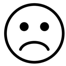 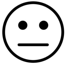 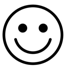 Please rate (circle) the child’s performance in the activity:Please rate (circle) the child’s performance in the activity:Please rate (circle) the child’s performance in the activity:Please rate (circle) the child’s performance in the activity:Please rate (circle) the child’s performance in the activity:Please rate (circle) the child’s performance in the activity:Please rate (circle) your confidence in your ability to support the child in the activity:Please rate (circle) your confidence in your ability to support the child in the activity:Please rate (circle) your confidence in your ability to support the child in the activity:Please rate (circle) your confidence in your ability to support the child in the activity:Please rate (circle) your confidence in your ability to support the child in the activity:Please rate (circle) your confidence in your ability to support the child in the activity:Please rate (circle) your confidence in your ability to support the child in the activity:Please explain your concerns for the child about the activity:1.123456712345672.123456712345673.123456712345674.123456712345675.12345671234567